Supplementary material:Plots of observed and predicted response over time for individuals. Open circles are observations and solid lines are the model predictions. 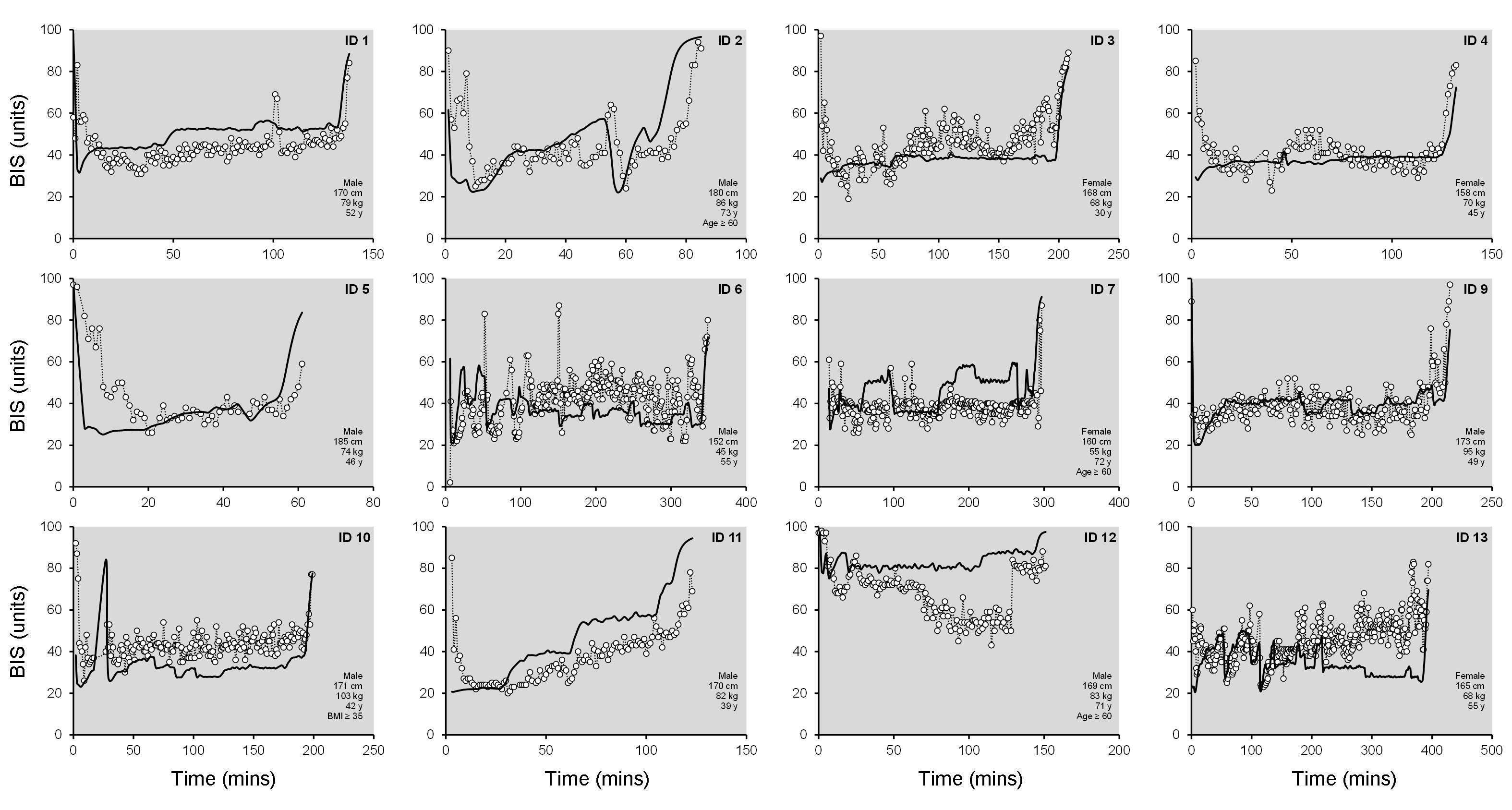 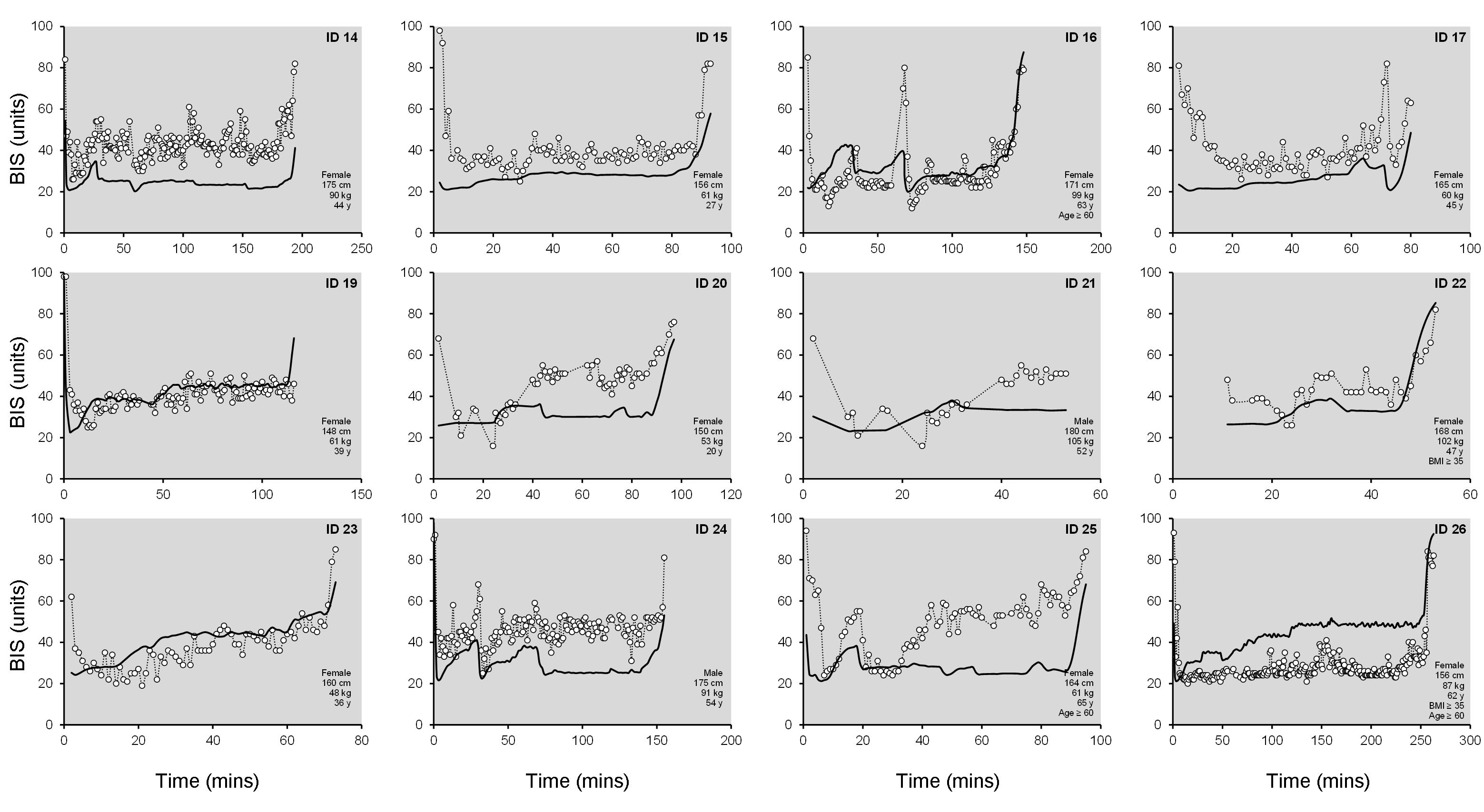 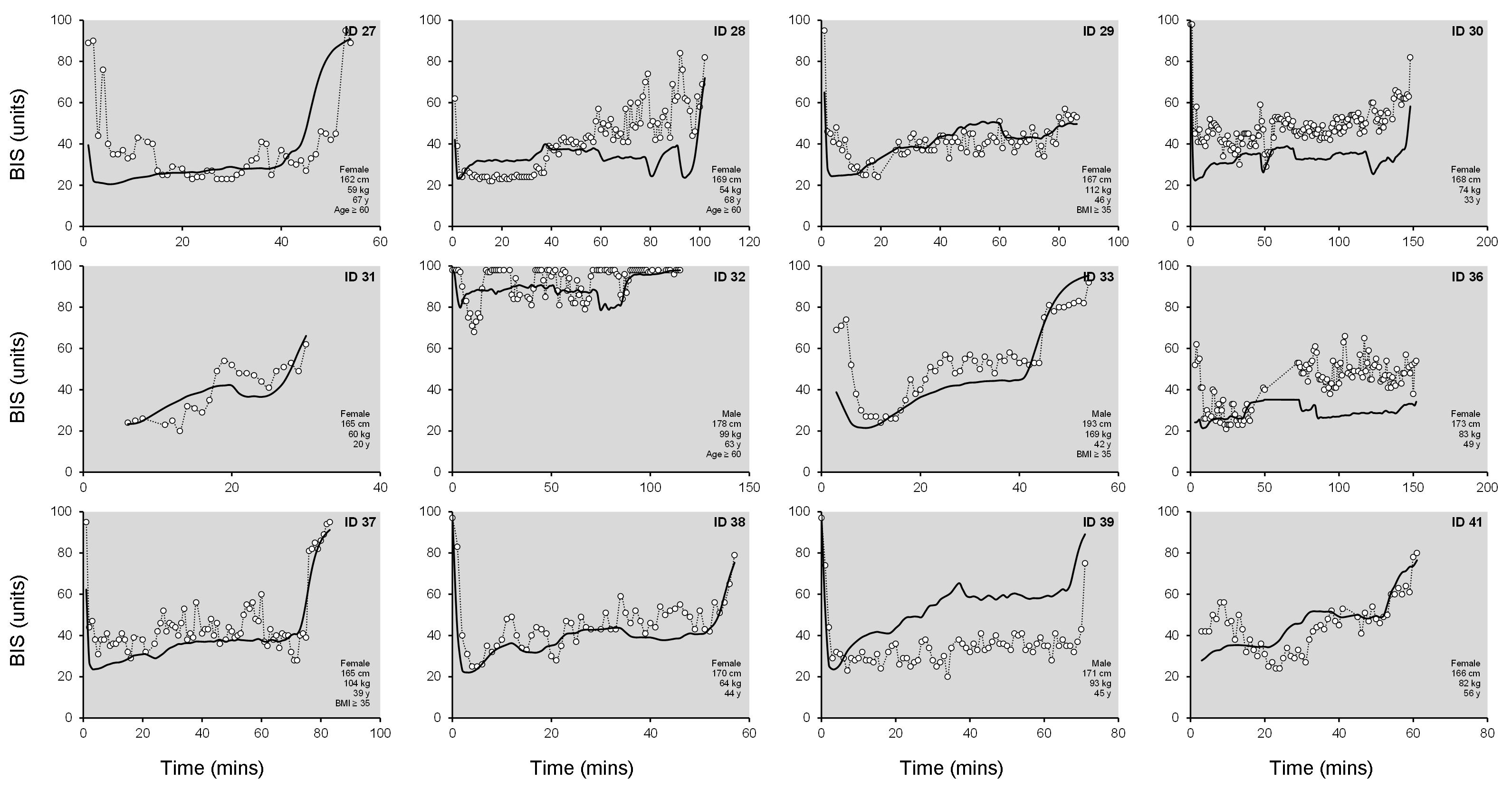 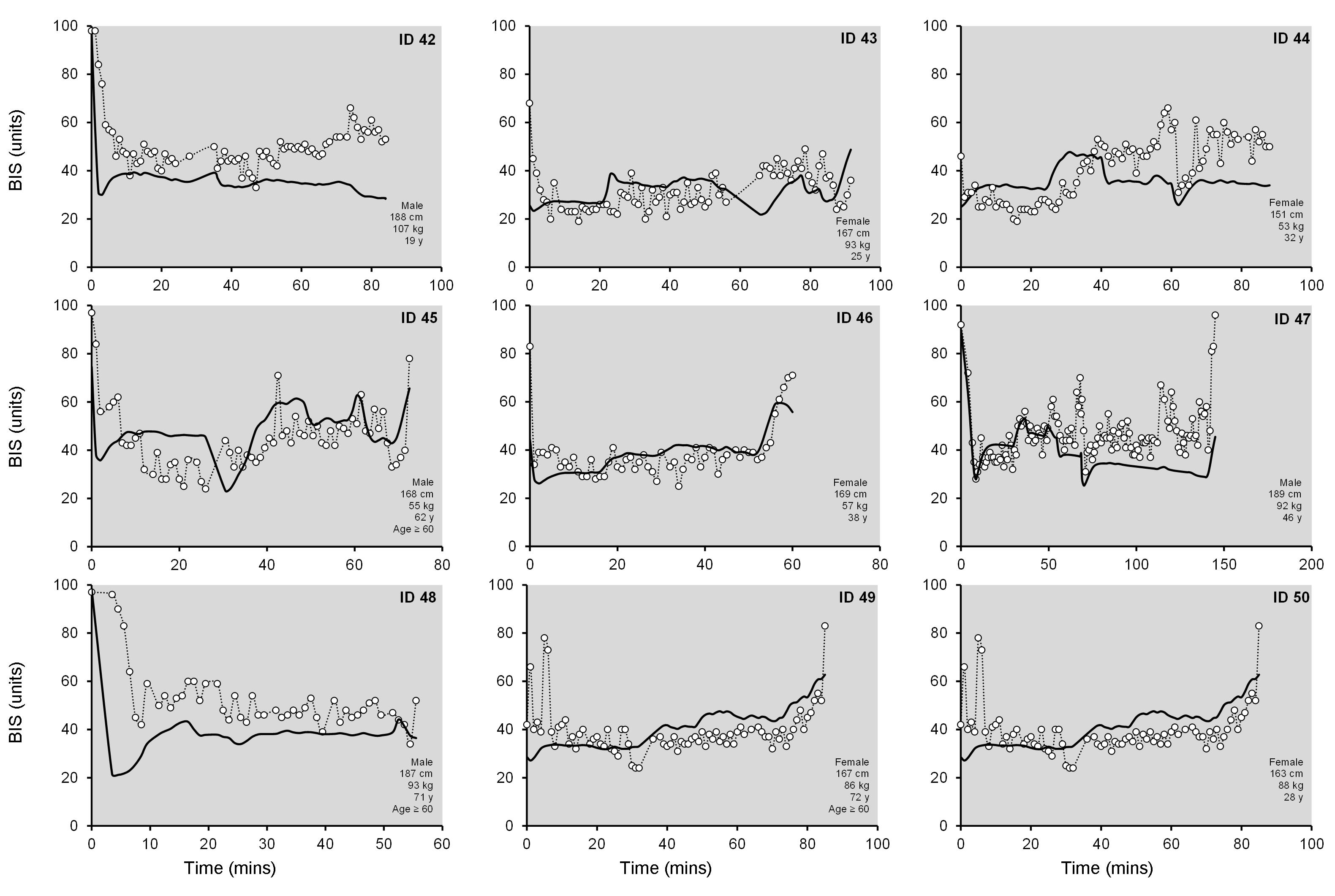 